A allwch chi egluro?Ar ôl gwylio’r fideo sy’n dangos sut y gall ffôn clyfar gael ei ddefnyddio gan sefydliadau twristiaeth a’u cwsmeriaid, a allwch egluro’n awr sut maen nhw’n gweithio?Gweithgaredd 1Er mwyn eich helpu chi i esbonio sut gellir defnyddio ffôn clyfar mewn twristiaeth, ceisiwch weld sawl term gallwch chi eu darganfod yn y chwilair isod.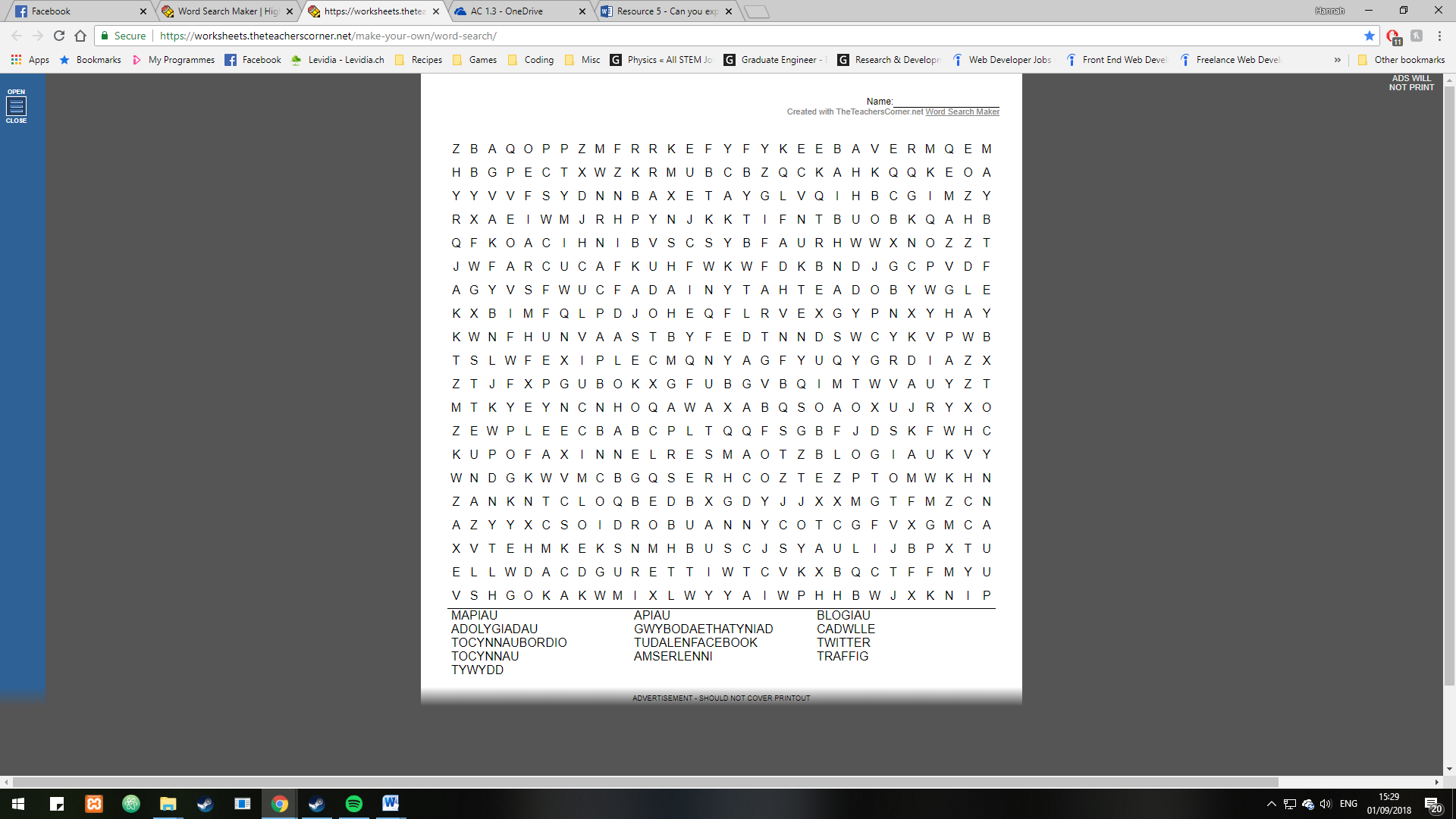 MapiauApiauBlogiauAdolygiadauGwybodaethatyniad Cadw lleTocynnau BordioTudalen Facebook TwitterTocynnauAmserlenniTraffigTywydGweithgaredd 2 Gan weithio mewn parau, ysgrifennwch a recordiwch sylwebaeth troslais i fynd gyda’r clip fideo ar y defnydd o ffonau clyfar mewn twristiaeth yr ydych chi newydd wylio.